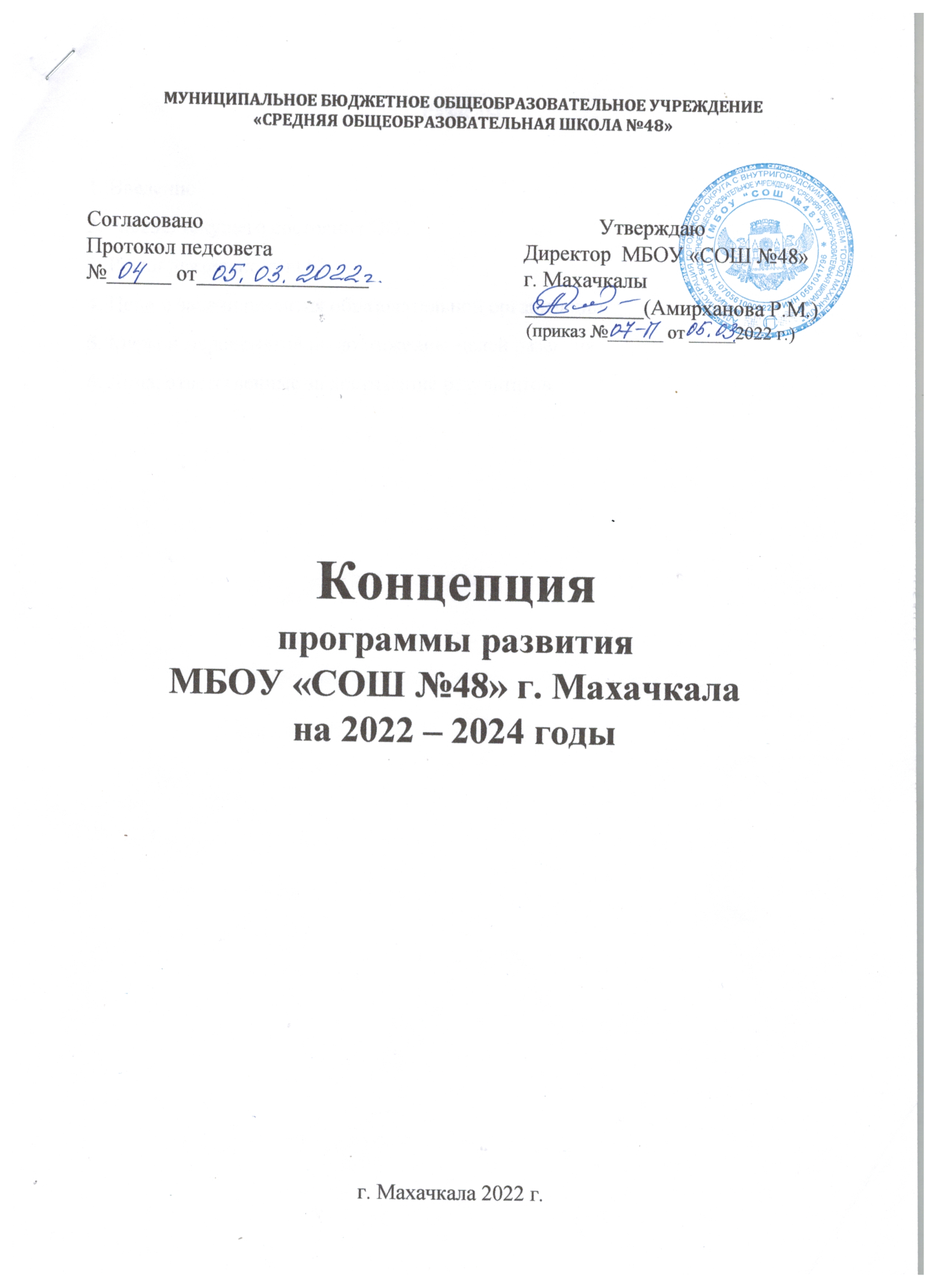 Разделы1. Введение2. Анализ текущего состояния ОО3. Риски деятельности ОО4. Цели и задачи развития образовательной организации.5. Меры и мероприятия по достижению целей развития.6. Лица, ответственные за достижение результатов.Введение.Концепция - ведущий замысел, определяющий стратегию действий при осуществлении  реформ, программ, проектов, планов.Концепция развития школы - документ стратегический, определяющий перспективы и направление ее движения на последующие годы.Концепция Программы развития МБОУ «СОШ№ 48»  на 2022-2024 годы представляет собой управленческий документ, предусматривающий определение направлений по реализации комплекса мероприятий и создания необходимых условий в образовательной организации для достижения целей.В программе отражены тенденции развития школы, отражены главные проблемы и задачи работы педагогического и ученического коллективов, представлены меры по изменению содержания и организации образовательного процесса. Развитие школы в данный период предполагает поиск путей и создание условий для личностного роста учащегося, его подготовки к полноценному и эффективному участию в различных видах жизнедеятельности в информационном обществе.Программа является инструментом управления, развитием образовательного процесса и учреждения в целом. Она предназначена для систематизации управления развитием школы, а также разработки и реализации комплекса мер, направленных на достижение школой качества образования, адекватного запросам современного российского общества, уровню развития педагогической науки и меняющимся социально-экономическим условиям; на становление демократического уклада школы как действующей модели гражданского общества.ПАСПОРТ ПРОГРАММЫ РАЗВИТИЯ ШКОЛЫ2.Анализ текущего состояния, описание ключевых рисков развития школыСистема образования МБОУ «СОШ № 48» г. МахачкалаЛицензия: регистрационный номер № 5561 от 02.02.2012 г.,  выдана бессрочно.Свидетельство о государственной аккредитации: регистрационный номер №5778 от 08.05.2014 г. Срок действия до 08.05.2026 г.Режим работы школы.Продолжительность учебной недели:     1-4 классы – пятидневка;5-11 классы – шестидневка.Директор контролирует работу и обеспечивает эффективное взаимодействие структурных подразделений школы, утверждает штатное расписание, отчетные документы, осуществляет общее руководство Школой.Управляющий совет рассматривает вопросы:-развития образовательных организации-финансово –хозяйственной деятельности-материально –технического обеспеченияПедагогический совет осуществляет текущее руководство образовательной деятельностью Школы, в том числе рассматривает вопросы;-развития образовательных услуг-разработки образовательных программ-выбора учебников ,учебных пособий ,средства обучения и воспитания- материально- технического обеспечения образовательного процесса- аттестации, повышения квалификации педагогических работников- координации деятельности методических объединенийВ рамках методической работы школьное методическое объединение включает в себя 10 методических объединений по предметным секциям:МО учителей русского языка и литературы МО учителей математики, физики, информатикиМО учителей биологии, химии, географииМО учителей английского языкаМО учителей истории, обществознанияМО учителей начальных классовМО учителей ИЗО, музыки, технологии, физкультурыМО учителей родных языковМО кл. руководителей МО творческая группа учителейШкола  включает три ступени обучения:Первая ступень обучения– начальная школа. Продолжительность обучения 4 года, возраст обучающихся 6,5лет-10,5лет. Обучение осуществляется по ФГОС НОО, часы дополнительного образования (ФГОС)    Вторая ступень обучения – основная школа. Основная цель – обеспечение высокого уровня социализации школьников.    Третья ступень обучения – старшая школа.Основная цель – развитие самостоятельной личности.1.1. Кадровый состав школы                          Характеристика педагогического коллектива1.2. Образовательные результаты школыРезультаты освоения учащимися программ начального общего образования:Результаты освоения учащимися программ основного общего образования:Результаты освоения учащимися программ среднего общего образования:Сведения о результатах ЕГЭ1.3. Контингент школыХарактеристика ученического коллективаКоличество учащихся участвовавших и занявших призовые места  в городских олимпиадах, конкурсах и НПК, спортивных соревнованиях –78 мест +36 Количество медалистов -1С отличием аттестат 9кл - 5Количество отличников-97 Хорошистов–525 	        1.4. Материально-техническое оснащение школыВ  школе  функционируют  45  учебных  кабинета, из них  13 кабинетов паспортизированы. Интерактивными досками оснащены 7 кабинета: 2 кабинета начальных классов,1 кабинет математики,1 кабинет физики, 2 кабинета информатики, 1 кабинет обществознания. Многие учебные кабинеты  оснащены компьютерной техникой,  используются интернет – ресурсы, накоплен и систематизирован видео материал в виде презентаций, тестовых работ, творческих заданий, в каждом учебном кабинете создана медиатека. Кабинеты паспортизованные в 2020-2021 учебном году  2.  Риски деятельности МБОУ «СОШ№ 48»      2.1 Низкий уровень оснащения школы. В школе не все учебные кабинеты оснащены современным оборудованием, техникой. Во многих кабинетах нет соединения к локальной сети школы и к Интернет-ресурсам, а если даже и имеется, то скорость очень слабая. Обеспеченность УМК по некоторым предметам тоже частичная. Школа ежегодно дает перечень и необходимое количество УМК, но не всегда получает то, что требуется, и в нужном количестве.        2.2 Дефицит педагогических кадров.Кадровый дефицит вызван сочетанием разнообразных процессов, среди которых можно выделить общее старение педагогических кадров, а доля молодых кадров в последние годы не увеличивается. Это сильно сказывается на результаты успеваемости и качества образования в школе. Когда учитель имеет большую нагрузку, он не в состоянии дать высокие показатели успеваемости и качества. Стремление Министерства просвещения залатать кадровые дыры за счет студентов старших курсов педагогических вузов понятно, но оно не позволит кардинально изменить ситуацию.           2.3 Недостаточная предметная и методическая компетентность педагогических кадров.Из-за дефицита педагогических кадров, зачастую приходится брать на работу учителей, которые давно закончили ВУЗы, но не имеют опыта работы в школе. Соответственно, таким учителям требуется время и усилия поставить работу в школе на должный уровень. Задача повышения профессиональной компетентности учителей может и должна решаться,  в том числе в ежедневном режиме и в рамках школьного образовательного процесса. Необходимыми условиями для организации такой работы являются: командный стиль работы педагогического коллектива; использование эффективных практик совместной работы учителей (посещение уроков опытных учителей) и т.д.Организовать на региональном, муниципальном уровнях «творческие педагогические лаборатории» по предметным областям с привлечением методистов; активизировать внутришкольные системы профессионального развития педагогов; внедрить в практику преподавание проектной,  исследовательской, творческой деятельности.      2.4. Низкое качество преодоления языковых и культурных барьеровВ школе обучаются дети, активно говорящие на своем родном языке. Без дополнительной поддержки эти учащиеся из семей, чей язык общения дома отличается от языка преподавания школьных предметов, могут испытывать значительные затруднения в обучении, что приводит к общему снижению результатов школы.4. Цели и задачи развития МБОУ «СОШ № 48» 4.1.  Низкий уровень оснащения школы.      Цель: создание условий для образовательного процесса – оснащение необходимым материально-техническим и учебно-методическим оборудованием, укрепление (совершенствование) материально- технической и учебно-методической базы образовательного процесса.Задачи:-обеспечение качественной работы сети Интернет и локальной сети школы.-обеспечение библиотечного фонда учреждения учебниками и учебнымипособиями в достаточном количестве.-текущий ремонт здания и помещений образовательного учреждения.-оснащение образовательного процесса в соответствии с требованиямифедерального компонента государственных образовательных стандартовучебных кабинетов компьютерным оборудованием.4.2. Дефицит педагогических кадров.Цель: устранение дефицита педагогических кадров МБОУ СОШ №48Задачи:- проанализировать имеющийся педагогический состав (квалификацикационная категория, переподготовка, повышение квалификации);- сформировать индивидуальный план профессионального развития педагогов;- разработать механизм заключения договоров о сетевом взаимодействии;- разработать мероприятия по привлечению педагогических работников в МБОУ СОШ №484.3. Недостаточная предметная и методическая компетентность педагогических кадров.Цель: создание к 2024 году системы непрерывного профессионального развития и роста профессиональной компетентности педагогических кадров, обеспечивающих качество образования в МБОУ СОШ №48, за счет повышения уровня предметной и методической компетентности педагогов, совершенствования форм, методов и средств обучения, совершенствования педагогических технологий и внедрения современных технологий обучения. Задачи:1. Диагностика выявления профессиональных дефицитов педагогов (предметная, методическая, психологическая). 2. Создание дифференцированных групп с рисками предметных, методических, психологических дефицитов, закрепление наставников, разработка педагогами собственных траекторий развития. 3. Повышение мотивации педагогов к профессиональному развитию через материальное и нематериальное стимулирование. 4.4.  Низкое качество преодоления языковых и культурных барьеров    Цель: повысить качество образования в школе за счёт преодоления языковых и культурных барьеров.    Задачи:- разработать комплекс мероприятий, направленных на преодоление языкового барьера и формирование навыков устной речи;- создать условия для формирования и развития функциональной грамотности учащихся.Раздел 5.  Антирисковые меры и мероприятия по достижению целей развития.5.1. Повышение профессиональной компетентности педагогов МБОУ « СОШ № 48»5.2. «Низкое качество преодоления языковых и культурных барьеров» 5.3.  «Низкий уровень оснащения школы»5.4. «Дефицит педагогических кадров»Раздел 5. Лица, ответственные за достижение результатов.Контроль над выполнением Программы возложен на администрацию МБОУ «СОШ № 48». Администрация, педагогический коллектив МБОУ «СОШ № 48», ученический коллектив, родительская общественность, анализируют ход выполнения плана действий по реализации Программы и вносят предложения на педагогический совет по его коррекции, осуществляют информационное и научно-методическое обеспечение реализации Программы.Устойчивость результатов программы после окончания её реализации определяется:- целенаправленной взаимосвязанной работой всех участников образовательного процесса;- переходом педагогов школы из группы пассивных созерцателей в группу убежденных единомышленников;- формированием системы учета индивидуальных особенностей каждого учащегося, его запросов, учебных возможностей;- закреплением в практике работы каждого учителя современных педагогических технологий и методик, направленных на повышение качество образования;- устойчивой системой самообразования педагогов;- систематическим материальным стимулированием и поощрением работников, участвующих в программе;- положительной оценкой родительской общественности результатов программы; - удовлетворенностью всех участников образовательного процесса качеством образования в МБОУ «СОШ №48» г. Махачкалы;- повышением мотивации учащихся на результативное обучение и развитие.Наименование ПрограммыПрограмма развития муниципального бюджетного общеобразовательного учреждения «Средняя общеобразовательная школа № 48»Цель ПрограммыРеализация целевых проектов по повышению преимуществ системы образования	школы 	как	образовательной организации, ориентированной на создание средствами образования условий для формирования личной успешности обучающихсяЗадачи ПрограммыЭффективное использование кадровых, материально-технических ресурсов образования для обеспечения высокого его качества, максимального удовлетворения образовательных потребностей обучающихся, запросов семьи и общества.Обеспечить поэтапное внедрение профессионального стандарта педагога в школе.Привлечение молодых специалистов.Совершенствование методов и технологий реализации образовательного процесса для успешной социализации детей, формирования различных компетенций.Создание условий для самоопределения, выявления и реализации индивидуальных возможностей каждого ребенка, поиск и поддержка одаренных и талантливых детей.Создание условий для всестороннего развития учащихся во внеурочной деятельности.Создание условий для развития здоровьесберегающей образовательной среды, обеспечивающей сохранение здоровья детей, и совершенствования работы системы психологического сопровождения образовательного процесса.Формирование условий для удовлетворения граждан в качественном образовании; открытость образовательного пространства через участие общественности в управлении школой и развитие информационной среды школы.Формирование и совершенствование педагогических компетенций, развитие кадрового потенциала школы.Совершенствование материально-технической базы школы для обеспечения высокого качества непрерывного образовательного процесса, оптимизации взаимодействия всех его участников.  Сроки реализации Программы2022 – 2024 гг.Нормативно-правовые основания для разработки Программы развитияКонституция РоссийскойФедерации;Федеральный закон от 29.12.2012 №273-ФЗ «Об образовании в РоссийскойФедерации»Национальный проект РФ «Образование», УказПрезидента Российской Федерации Путина В.В. от 7 мая 2018 №204Государственная программа Российской Федерации«Развитие образования» на 2018-2025 гг., утвержденная Постановлением Правительства РФ от 26 декабря 2017 г. №1642;Стратегия развития информационного общества в Российской Федерации, утвержденная Указом Президента РФ 07.02.2008 №Пр-212Стратегия развития воспитания в РФ на период до 2025 года, утвержденная распоряжением Правительства РФ от 29.05.2015 №996-рКонцепция	развития	дополнительногообразованиядетей	вРФ,утвержденная распоряжением Правительства РФ от 04.09.2014 №1726-рФедеральный государственный образовательный стандарт начальногообщего образования, утвержденный приказом Минобрнауки России от 06.10 2009 №373Федеральный государственный образовательный стандарт основногообщего образования, утвержденный приказомМинобрнауки России от 17.12.2010 № 1897Федеральный государственный образовательный стандарт среднего общего образования, утвержденный приказом Минобрнауки России от 17.05.2012 №413Основы государственной молодежной политики до 2025 года, утвержденные распоряжением Правительства РФ от 29.11.2014 №2403-р Устав МБОУ СОШ № 48.Этапы реализации ПрограммыПервый этап (28.01.2022г.- 31.05.2022 учебный год) – аналитико-проектировочный: Аналитико-диагностический, включающий анализ исходного состояния и тенденций развития школы для понимания реальных возможностей и сроков исполнения программы. Разработка направлений приведения образовательной системы школы в соответствие с задачами программы развития на 2022-2024 гг. и определение системы мониторинга реализации настоящей Программы. Второй этап (01.09.2022г. – 30.12.2024 учебные годы) – реализующий: Внедрение и реализация действенных механизмов развития школы.Реализация образовательных и воспитательных проектов. Нормативно-правовое сопровождение реализации Программы развития; Осуществление системы мониторинга реализации Программы, текущий анализ промежуточных результатов. Третий этап (январь – июль 2024 года) – аналитико-обобщающий: Реализация, анализ, обобщение результатов повседневной работы Школы.Подведение итогов, осмысление результатов реализации Программы.Оценка её эффективности на основе индикаторов и показателей успешности выполнения.Постановка новых стратегических задач развития Школы и конструирование дальнейших путей развития. Итоговая диагностика реализации основных программных мероприятий.Перечень направленийПовышение качества образования.Повышение предметной и методической компетентности педагогов школы.Гражданско-правовое образование и воспитание обучающихся.Сохранение и укрепление физического и психического здоровья детей   в процессе обучения.Повышение качества преодоления языковых и культурных барьеров.Развитие информационной среды школы.Ожидаемые результаты реализации Программы Реализация настоящей Программы развития должна привести к достижению доступности и нового качества образования, соответствующего запросам современного общества, обеспечивающего условия для формирования жизненных и профессиональных умений и навыков, содействовать формированию культурной идентичности обучающихся, через:создание привлекательного в глазах окружающего социума имиджа Школы, подтвержденного результатами социологических исследований;формирование единой образовательной среды Школы, характеризующейся едиными целями и ценностями для всех субъектов образовательных отношений;рост образовательных и творческих достижений, обучающихся и преподавателей;активное включение родителей (законных представителей) в образовательный процесс; сформированная система партнерских отношений с другими организациями иучреждениями.Миссия школы Миссия школа – подготовка подрастающего поколения к успешной самореализации и социальной адаптации в современных условиях быстроменяющегося мира с учетом его особенностей и интересов в целом и каждого его представителя в отдельности.Социально-педагогическая миссия школы состоит в создании образовательной среды, способной удовлетворить потребность субъектов образовательного процесса в доступном качественном образовании, соответствующем современным требованиям и способствующем развитию потенциала субъектов образовательного процесса.ИсполнителиАдминистративно-управленческий	 аппарат,	педагогический коллектив, родительская	общественность,	ученический коллектив.Порядок управления реализацией Программы Корректировка программы осуществляется Педагогическим советом школы; Советом школы.Управление реализацией программы осуществляется директором. Источники финансирования Бюджетное  финансирование.Полное наименование*Полное наименование*Полное наименование*Муниципальное бюджетное общеобразовательное учреждение "Средняя общеобразовательная школа №48" Адрес местонахождения*Адрес местонахождения*Адрес местонахождения*367915, Республика Дагестан, г.Махачкала, пос..НовыйКяхулай, ул. Багаудина Абдулаева 74а Телефоны*Телефоны*Телефоны*+7(989) 450 27 72E-mailE-mailE-mailege200648@yandex.ru УчредительАдминистрация городского округа "Город Махачкала" Администрация городского округа "Город Махачкала" Администрация городского округа "Город Махачкала" Директор  Амирханова Раисат Магомедовна Амирханова Раисат Магомедовна Амирханова Раисат Магомедовна 1 смена1кл., 4 кл., 5кл., 8кл., 9кл, 10кл.,11кл899  уч.2 смена2 кл.,3кл.,6кл., 7кл.734  уч.Количество учителейСтатусЗванияВсего учителей –  90МО русского языка –10МО математики, физики,информатики-13МО биологии и химии, географии -7МО истории и общества -5МО иностранных яз.-12МО родных  яз.-5МО нач. классы  -28МО ИЗО, музыки, технологии, физ-ры-10Высшая категория - 9Первая категория - 5Соответствуют занимаемой должности - 58Молодые специалисты - 2«Почетный работник общего образования РФ»- 6«Отличник образования РД» - 3КлассыВсего 
обучающ
ихсяИз них успеваютИз них успеваютОкончили годОкончили годОкончили годОкончили годНе успеваютНе успеваютНе успеваютНе успеваютоставлены 
на повт.годКлассыВсего 
обучающ
ихсяИз них успеваютИз них успеваютОкончили годОкончили годОкончили годОкончили годВсегоВсегоИз них н/аИз них н/аоставлены 
на повт.годКлассыВсего 
обучающ
ихсяКол-во%на «4» и «5»%на «5»%Кол-во%Кол-во%Количество2231226911154838225200531951951008944191500000419919910011055211700000Итого6256209831449781852005КлассыВсего 
обучающ
ихсяИз них успеваютИз них успеваютОкончили годОкончили годОкончили годОкончили годНе успеваютНе успеваютНе успеваютНе успеваютоставлены 
на повт. годКлассыВсего 
обучающ
ихсяИз них успеваютИз них успеваютОкончили годОкончили годОкончили годОкончили годВсегоВсегоИз них н/аИз них н/аоставлены 
на повт. годКлассыВсего 
обучающ
ихсяКол-во%на «4» и «5»%На  «5»%Кол-во%Кол-во%Количество51791719642231282400261661659936208511001712912910038272200000810210210020203300000911511510044347600000Итого691682991802532534003КлассыВсего 
обучающ
ихсяИз них успеваютИз них успеваютОкончили годОкончили годОкончили годОкончили годНе успеваютНе успеваютНе успеваютНе успеваютОставлены на повторный годКлассыВсего 
обучающ
ихсяИз них успеваютИз них успеваютОкончили годОкончили годОкончили годОкончили годВсегоВсегоИз них н/аИз них н/аОставлены на повторный годКлассыВсего 
обучающ
ихсяКол-во%на «4» и «5»%На  «5»%Кол-во%Кол-во%Количество104949100204124-----112323100114814-----Итого7272100314534-----Предметы2021202120212021приняли участие в ЕГЭ  справилисьс  работойне справилисьср.баллРусский язык2323-71Математика(базовая)----Математика(профильная)87141Биология98153Химия87154История88-52Обществознание88-62Иностранный язык33-52Физика 22-59Информатика2-51Классы Обучение ведется в соответствии с ФГОСОбучение ведется в соответствии с ФГОСКлассы Количество классовЧисло обучающихсяНачальное общее образованиеНачальное общее образованиеНачальное общее образование1 класс92652 класс72263 класс72294 класс6193Итого: 29 29913Основное общее образованиеОсновное общее образованиеОсновное общее образование5 класс72106 класс61797 класс51638 класс51279 класс4104Итого:27783Среднее общее образованиеСреднее общее образованиеСреднее общее образование10 класс24011 класс245      Итого:485Всего:       60        1781КабинетыКоличествоРусский язык2Математика1Начальные классы2Информатика2Биология1Химия1Физика1Английский язык1География1Технология (девочки)1Итого паспортизованы 13Техническая оснащенность кабинетовТехническая оснащенность кабинетовТехническая оснащенность кабинетовТехническая оснащенность кабинетовТехническая оснащенность кабинетовТехническая оснащенность кабинетовТехническая оснащенность кабинетовТехническая оснащенность кабинетовТехническая оснащенность кабинетовТехническая оснащенность кабинетовТехническая оснащенность кабинетовТехническая оснащенность кабинетовТехническая оснащенность кабинетовТехническая оснащенность кабинетовТехническая оснащенность кабинетовТехническая оснащенность кабинетовТехническая оснащенность кабинетовТехническая оснащенность кабинетов№ каб Кабинет КомпьютерноутбукпроекторэкранИАД принтерпринтер (цв.)МФУтелевизормагнитофонаудио-колонкиКсероксСканерwi-fi роутер/хабИнтернет Нач. классыНач. классыНач. классыНач. классыНач. классыНач. классыНач. классыНач. классыНач. классыНач. классыНач. классыНач. классыНач. классыНач. классыНач. классыНач. классыНач. классыНач. классы10210311111041061111201к/класс-311/111111да20211111да2031204111120511113231111 этаж1 этаж1 этаж1 этаж1 этаж1 этаж1 этаж1 этаж1 этаж1 этаж1 этаж1 этаж1 этаж1 этаж1 этаж1 этаж1 этаж1 этаж113биологии113арусс. яз.111111114русс. яз.111да115русс. яз.11да116русс. яз.117русс. яз.11111да118русс. яз.111111да119биологии11111да2 этаж2 этаж2 этаж2 этаж2 этаж2 этаж2 этаж2 этаж2 этаж2 этаж2 этаж2 этаж2 этаж2 этаж2 этаж2 этаж2 этаж2 этаж213к/класс-1111111/1да214обж 111111/1да215географии1111216математики111217математики218УЦК-115/41111/1да219физики14/311111/1да2213 этаж3 этаж3 этаж3 этаж3 этаж3 этаж3 этаж3 этаж3 этаж3 этаж3 этаж3 этаж3 этаж3 этаж3 этаж3 этаж3 этаж3 этаж312к/класс-21131111да313англ.яз.11313аангл.яз.1111да314история111да315общество11111да316родной язык11317англ.яз.11111да318ИЗО319химии1111да320англ.яз.321англ.яз.111322англ.яз.323англ.яз.Другие кабинетыДругие кабинетыДругие кабинетыДругие кабинетыДругие кабинетыДругие кабинетыДругие кабинетыДругие кабинетыДругие кабинетыДругие кабинетыДругие кабинетыДругие кабинетыДругие кабинетыДругие кабинетыДругие кабинетыДругие кабинетыДругие кабинетыДругие кабинетыдиректор1111дасекретарь111111дабухгалтер1111да209ЗД ИКТ221111да210ЗД ВР11111да211учительская211да212УВР-1 1111да309соц/пед11да310психол11да311ЗД УВР-2 1111да105ЗД УВР-3 1111даАХЧ11даОБЖ1давожатые111дародн. язык1дамузей1библиотека5даЗадача МероприятиеСрокиреализацииОтветственные Участники Выявление уровня профессиональнойкомпетентности иметодическойподготовки учителейОбъективный мониторингуровня профессиональнойкомпетентности и методической подготовки учителей.март2022г.АдминистрацияшколыПедагогическийколлективСовершенствованиесистемыпереподготовки и повышенияквалификациипедагогическихкадровПовышение квалификациипедагогов, используявозможности ДИРОапрель-авryст 2022г. Администрацияшколы Педагогическийколлектив Обновление содержанияметодическойслужбыИспользование  эффективныхпрактик совместной работы педагогов:- участие в муниципальныхмероприятиях по повышениюэффективности деятельностипедагогических работников (семинары, мастер – классы,творческие лаборатории и др); _ активизация работы школьного методическогообъединения; взаимопосещенияуроков;- сетевое взаимодействие сметодическими советами  ипредметными методическимиобъединениями школг. Махачкалы.Создание электроннойметодической копилки.2022-2024гг. АдминистрацияшколыПедагогическийколлектив,педагоги другихооСодействие роступедагогическогопотенциала итворчества, поддержкаконкурсного движения педагоговПринятие управленческихрешений по созданию условийдля результативной работыпедагогического коллективаПостоянноАдминистрацияшколы ПедагогическийколлективПовышение мотивации педагогов в ростеПрофессиональногомастерстваСтимулирование педагогических работников:материальное, награждение грамотами и благодарностямиразного уровняПостоянноАдминистрацияшколы ПедагогическийколлективЗадачаМероприятиеСрокиреализацииОтветственныеВыявление обучающихся, нуждающихся в преодолении языковых барьеров.Создание списков детей, слабо владеющих русским языком.февраль 2022 г.Зам. директора по УВРЯрбилова Л.П,соц. педагог, педагог – психолог,Выявление обучающихся, нуждающихся в преодолении языковых барьеров.Родительские собрания, консультации, рекомендации для родителей (законных представителей)  детей, слабовладеющих русским языком.по плану классных руководителейЗам. директора по ВРМагомедов З.А., классные руководители, педагог– психолог,  соц.педагогВыявление обучающихся, нуждающихся в преодолении языковых барьеров.Диагностика языковых компетенций среди учащихся 1-4 классовфевраль- март 2022 г.Рук. МО нач. школы, учителя начальных классовСнижение языковых и культурных барьеров, повышение читательской грамотности.2.Часы общения (беседы, предметные уроки, занятия по внеурочной деятельности, коллективно-творческие дела как  условие для эффективного речевого и коммуникативного развития и воспитания школьников).2022-2024гг.Учителя - предметники, классные руководители,педагог – психолог, соц.педагог,Зам. директора по УВР, Зам. директора по ВРСнижение языковых и культурных барьеров, повышение читательской грамотности.Организация тематических выставок, проведение  библиотечных уроков, посвященных языковомумногообразию.2022-2024гг.БиблиотекарьСнижение языковых и культурных барьеров, повышение читательской грамотности.Разработка и реализация программ «Смысловые стратегии работы с текстом» к 01.09. 2022гМО учителей русского языка и литературыПриобщать учащихся и их родителей, считающих русский язык неродным, к активному участию в мероприятиях, посвященных русскомуязыкознанию.Участие в предметных неделях, олимпиадах, конкурсах по  родному (русскому) языку.в течение срокареализации программыМО учителей русского языка и литературыПриобщать учащихся и их родителей, считающих русский язык неродным, к активному участию в мероприятиях, посвященных русскомуязыкознанию.Тематическая линейка «Язык живая душа народа», посвященная Международному дню родного (русского) языка.апрель 2022г.МО учителей русского языка и литературыПриобщать учащихся и их родителей, считающих русский язык неродным, к активному участию в мероприятиях, посвященных русскомуязыкознанию.Интеллектуальный марафон «Сначала было слово»,посвященный Дню славянской письменности и культурымай 2022 г.МО учителей русского языка и литературыПриобщать учащихся и их родителей, считающих русский язык неродным, к активному участию в мероприятиях, посвященных русскомуязыкознанию.Организация совместной урочной и внеурочной деятельности родителей, педагогов, учащихсяв течение срока реализациипрограммыЗам. директора по УВР, Зам. директора по ВР,  педагог – психолог, соц.педагог, кл. руководители№ п/пЗадачи Мероприятия Сроки Ответственные 1Обеспечениекачественнойработы сетиИнтернет илокальной сетишколыОбращение к провайдерупо вопросу Повышениескорости ИнтернетаПодключение 50 % учебных кабинетов к локальной сети школы и к Интернет- ресурсам2022-2024гг.Директор2Обеспечениебиблиотечногофонда учрежденияучебниками иучебными пособиями в достаточномколичестве.Закупка УМК и учебныхпособий в соответствии сФедеральным перечнем,необходимой длякачественной организацииобразовательного процессафевраль-август2022-2024гг.Библиотекарь 3Текущий ремонт здания и помещенийобразовательного учрежденияПроведение текущегоежегодного косметич.ремонта здания и помещенийобразовательногоучреждения,  устранение предписаний МЧС и Роспотребнадзора.ежегодно июнь-августДиректор,завхоз4Обеспечениеобразовательного процесса ТСОи учебно-нагляднымипособиями в достаточном количествеВнесение в план-графикзакупок МБОУ «СОШ №48»  мероприятий по приобретениюнедостающего компьютерногооборудования, оргтехники и других наглядных пособий.ежегодно декабрьДиректор,завхоз № п/пЗадачаМероприятиеСрокиреализацииОтветственные1Проанализироватьимеющийся педагогическийсостав (квалификацикационная категория, переподготовка,повышение квалификации)Диагностика профессиональных дефицитов педагогических работниковмай 2022 годЗаместительдиректора по УВР1Проанализироватьимеющийся педагогическийсостав (квалификацикационная категория, переподготовка,повышение квалификации)Комплектование на 2022-2023 учебный год, распределение учебной нагрузкимай2022 годаЗаместительдиректора по УВР1Проанализироватьимеющийся педагогическийсостав (квалификацикационная категория, переподготовка,повышение квалификации)Аналитическая справка об имеющихся в МБОУ«СОШ №48» педагогических кадрах на 2022-2023 учебный годмай2022 годаДиректор,заместительдиректора по УВР1Проанализироватьимеющийся педагогическийсостав (квалификацикационная категория, переподготовка,повышение квалификации)Подача сведений об имеющихся вакансиях на 2022-2023 учебный год в ГУО май2022 годаДиректор,заместительдиректора по УВР2Решение проблемыдефицита педагогических кадровРазмещение информации опотребностипедагогических кадров в социальных сетях,включая официальныйсайт учрежденияУсилениепрофориентационнойработы с выпускникамишколы по педагогическойнаправленности.апрель-авryст2022г.Администрация школы3Привлечениеучителей издругих учреждений за счет внедрения практик сетевого взаимодействияСетевое взаимодействие сиспользованиемэлементов цифровойобразовательной среды, втом числе с привлечениемпедагогическихработников ипредставителейадминистрации школгорода Махачкалы.по надобностиАдминистрация школы4Закреплениепедагогическихкадров вобразовательном учрежденииСоздание правовых иорганизационных условийдля закрепленияпедагогических кадров вобразовательном учрежденииПостоянноАдминистрация школы5Повышение престижапедагогической профессииСтимулированиепедагогических работниковграмотами иблагодарностямиПостоянноАдминистрация школы6Разработать мероприятияпо привлечениюпедагогическихработников в МБОУ «СОШ №48»Сотрудничество с  ВУЗами по привлечению студентов для работы в школепо надобностиАдминистрация школы7Разработать механизмзаключения договоров о сетевом взаимодействииОрганизация сетевого партнерства и развитие применения цифровых образовательных ресурсовдо 31 мая2022 годаДиректор школы